Standards Publishing AdvisorAgency Partnerships and Capability, Digital Public Service BranchThe Standards Publishing Advisor supports the Manager Agency Standards & Integration to coordinate, develop and maintain integrated guidance and standards, assessment materials, website content and online tools that serve the Branch and agencies’ information needs.Reporting to: Manager Agency Standards & Integration Location: WellingtonSalary range: IT Band G ($66,434 - $89,881)What we do matters – our purposeOur purpose is to serve and connect people, communities and government to build a safe, prosperous and respected nation.In other words, it’s all about helping to make New Zealand better for New Zealanders.How we do things around here – our principlesWorking effectively with MāoriTe Aka Taiwhenua – our Māori Strategic Framework – enables us to work effectively with Māori. Te Aka Taiwhenua is underpinned by our mātāpono – Kotahitanga, Manaakitanga, Whānaungatanga, He Tāngata.As DIA is an agent of the Crown, Te Tiriti o Waitangi/The Treaty of Waitangi is important to everything we say or do. We recognise it as an enduring document central to New Zealand’s past, present and future. Building and maintaining meaningful relationships is important to work effectively with Māori, stakeholders and other agencies.  We accept our privileged role and responsibility of holding and protecting the Treaty of Waitangi / Te Tiriti o Waitangi.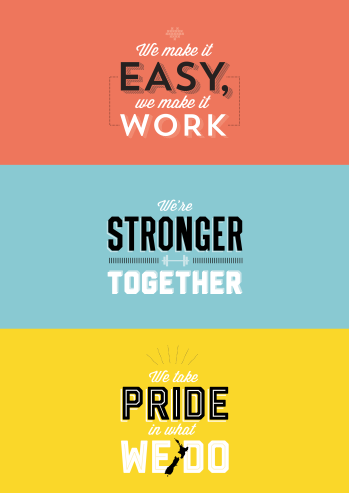 We make it easy, we make it work Customer centredMake things even betterWe’re stronger together Work as a teamValue each otherWe take pride in what we do Make a positive differenceStrive for excellenceWhat you will do to contributeAs a result we will seeStandards publishing servicesWrite, edit, co-ordinate and proof-read content in a range of formats across both print and digital platforms, including social media and web pagesPlan, research and create high quality, well-designed material that is reliable, well-evidenced, usable and accessibleManage multiple content projects and the production of final artefactsReview content created by others and offer constructive feedback as requiredContribute to the development of a work programme for developing and maintaining guidance and standardsHelp providing editorial services to wider group/branch by reviewing ministerial papers, memos, and any other publications/documents.Help turn data/insights into stories, for example in turning quantitative/qualitative data in Group or System reports so it can be consumed by Ministers, agencies, internal stakeholders, etc.Use research, analytics, evidence and best practise to develop an understanding of customer needs - analyse existing digital content, identify gaps and overlaps etc. Address information deficits and requirements, integrate topics, and improve guidance and standards to meet customer needsCoordinate workshops and meetings with colleagues and subject matter experts to ensure content is accurate and complete, and make the digital journeys the best they can be for customersDevelop and finalise a comprehensive body of current, reliable and effective standards and guidance aligned to the Strategy for a Digital Public SectorPrepare guidance, standards, assessment materials, website content and online tools that are provided to agencies and identify topic areas that would benefit from an integrated approachAssist in monitoring the effectiveness and usability of guidance and standardsThere are clearly understood rules around the ongoing maintenance and/or expiry requirements for content within the BranchImprovements are made to guidance and standards held across the Branch to help shape future directionContent remains accurate, relevant, and current for usersAppropriate content achieves the plain English standard and the NZ government web standards for usability and accessibilityCustomer UsabilityCreate and use repeatable processes, language and style guides for creating content and ensuring quality to share them with othersSupport the Manager Agency Standards & Integration to use existing materials developed within specialist areas, update them where necessary and combine and integrate the material under new topic areas that make sense from a customer perspectiveWork with Service Design and Integration and other Consultants to ensure website content and other content written for agencies are user-centred and part of a coherent, effective and overall customer experienceSupport with the publication of the standards catalogue.Monitor interest from DIA/agency standards users, using relevant tools.Help with contractual and ongoing relationship management.Improved quality of experience for end usersThe delivery of high quality, accurate and accessible content and is relevant for customersHealth and safety (for self)Work safely and take responsibility for keeping self and colleagues free from harmReport all incidents and hazards promptlyKnow what to do in the event of an emergencyCooperate in implementing return to work plansA safe and healthy workplace for all people using our sites as a place of work.Health and safety guidelines are followedAdviseCollaborate withInfluenceInformManage/leadDeliver toWho you will work with to get the job doneWho you will work with to get the job doneAdviseCollaborate withInfluenceInformManage/leadDeliver toInternalManager Agency Standards & Integration InternalStandards subject matter expertsInternalIntegration & Service Design Consultants, other Specialist ConsultantsInternalOther Branch staff and managersInternalEngagement and communication advisorsInternalDepartment Content EditorInternalDepartment Content DesignersExternalGovernment AgenciesYour delegations Your delegations Human Resources and financial delegationsLevel ZDirect reportsNilYour success profile for this roleWhat you will bring specificallyAt DIA, we have a Capability Framework to help guide our people towards the behaviours and skills needed to be successful. The core success profile for this role is Valued Contributor.

Keys to Success:Customer Focus and being responsive Continuous improvementTeamwork, collaboration and peer relationshipsAction orientedSelf-development and learningFunctional and technical skillsRelationship managementSelf-managementOrganisational commitment and public serviceNimble learningDecision quality Experience: Experience in technical writing roles is preferred, especially writing standard and guidance documentsExtensive experience of writing for the web, with proven ability of creating content that is accessible and usable employing a style guide.Significant experience in digital content management practices, web standards and their applicationExperience within an ICT, technology or digital environment and/or regulatory environment is highly desirableKnowledge:Knowledgeable of web trends and best practise digital content design and layoutKnowledge of issues for design of different digital delivery channelsSubject matter expertise in writing, grammar, punctuation, editing, proofreading, formatting and presentationExpertise in web managementSolid understanding of user-centric principles and eliciting and meeting customer information requirementsSkills:Able to work independently and capable of digesting different, at times technical and complex, subjects and topicsAbility to quickly establish and build strong working relationshipsExcellent priority and time management skillsExceptional eye for detail and commitment to quality and customer serviceOther requirements:A tertiary qualification in a relevant area or equivalent professional experiencePre-employment checks